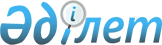 О мерах по организации социальных рабочих мест в городе Жезказган
					
			Утративший силу
			
			
		
					Постановление акимата города Жезказган Карагандинской области от 4 апреля 2012 года N 05/01. Зарегистрировано Управлением юстиции города Жезказган Карагандинской области 27 апреля 2012 года N 8-2-155. Утратило силу - постановлением акимата города Жезказган Карагандинской области от 8 июня 2012 года N 11/25      Сноска. Утратило силу - постановлением акимата города Жезказган Карагандинской области от 08.06.2012 N 11/25 (вводится в действие по истечении десяти календарных дней после дня их первого официального опубликования).

      В соответствии со статьей 31 Закона Республики Казахстан от 23 января 2001 года "О местном государственном управлении и самоуправлении в Республике Казахстан", подпунктом 5) пункта 2 статьи 4 и статьей 18-1 Закона Республики Казахстан от 23 января 2001 года "О занятости населения", постановлением Правительства Республики Казахстан от 31 марта 2011 года N 316 "Об утверждении Программы занятости 2020", постановлением Правительства Республики Казахстан от 19 июня 2001 года N 836 "О мерах по реализации Закона Республики Казахстан от 23 января 2001 года "О занятости населения", в целях оказания социальной поддержки безработным гражданам, относящимся к целевым группам, акимат города Жезказган ПОСТАНОВЛЯЕТ:



      1. Утвердить прилагаемый перечень работодателей, предлагающих организацию социальных рабочих мест для трудоустройства безработных из целевых групп.



      2. Государственному учреждению "Отдел занятости и социальных программ города Жезказган" (далее – Отдел занятости), коммунальному государственному учреждению "Центр занятости города Жезказган" (далее – Центр занятости) организовать работу по созданию социальных рабочих мест для временного трудоустройства безработных граждан из целевых групп, зарегистрированных в отделе занятости, центре занятости, в установленном законодательством порядке.



      3. Финансирование мероприятий по организации социальных рабочих мест производить по программе 002 "Программа занятости" за счет местного бюджета по подпрограмме 102 "Дополнительные меры по социальной защите граждан в сфере занятости населения" и за счет республиканского бюджета по подпрограмме 104 "Оказание мер государственной поддержки участникам Программы занятости 2020".



      4. Размер среднемесячных отчислений для лиц, направляемых на социальные рабочие места, исходя из общей суммы финансирования с учетом плановой численности трудоустраиваемых и продолжительности участия, включая обязательные пенсионные взносы и индивидуальный подоходный налог, составляет:



      за счет местного бюджета в размере 50 % минимальной заработной платы 8720 (восемь тысяч семьсот двадцать) тенге в месяц, доля софинансирования со стороны работодателя определяется договором, заключаемым между отделом занятости и составляет не менее 50 % минимальной заработной платы, установленной на 2012 год;



      за счет республиканского бюджета первые шесть месяцев 50 % заработной платы, или 26 000 тенге, вторые три месяца 30 %, или 15 600 тенге, последние три месяца 15 %, или 7800 тенге, доля софинансирования со стороны работодателя определяется договором, заключаемым между центром занятости и работодателем, и составляет не менее 50 % заработной платы.



      5. Контроль за исполнением настоящего постановления возложить на заместителя акима города Жезказган Б. Аханова.



      6. Настоящее постановление вводится в действие по истечении десяти календарных дней после дня его первого официального опубликования.      Аким города Жезказган                      Б. Шингисов

Приложение

к постановлению акимата города Жезказган

от 4 апреля 2012 года N 05/01 

Перечень работодателей, предлагающих организацию социальных рабочих мест для трудоустройства безработных из целевых групп
					© 2012. РГП на ПХВ «Институт законодательства и правовой информации Республики Казахстан» Министерства юстиции Республики Казахстан
				NНаименование организацииПрофессия (специальность)Количество рабочих местПродолжительность работ (месяцев)Размер месячной заработной платы, тенгеРазмер компенсации, тенгеИсточник финансирования1Индивидуальный предприниматель "Кулмаханбетова"Подсобный рабочий36174398720Местный бюджет2Общественный благотворительный фонд "Талап"Учитель начальных классов66174398720Местный бюджет3Индивидуальный предприниматель "Даулетбаева"Кондитер16174398720Местный бюджет4Общественное объединение "Максат"Курьер36174398720Местный бюджет5Индивидуальный предприниматель "Ибраев"Подсобный рабочий36174398720Местный бюджет6Кооператив собственников квартир "Арман-Аида"Подсобный рабочий36174398720Местный бюджет7Индивидуальный предприниматель "Абильдина"Кухонный рабочий36174398720Местный бюджет8Индивидуальный предприниматель "Буката"Рабочий по благоустройству36174398720Местный бюджет9Индивидуальный предприниматель "Михальчук Олег Евгеньевич"Подсобный рабочий5125200026000

6 месяцев,

15600

3 месяца,

7800

3 месяцаРеспубликанский бюджет10Индивидуальный предприниматель "Искакова З."Подсобный рабочий2125200026000

6 месяцев,

15600

3 месяца,

7800

3 месяцаРеспубликанский бюджет11Товарищество с ограниченной ответственностью "Савин Д.Э."Электрогазосварщик, слесарь-сборщик, отделочник142125200026000

6 месяцев,

15600

3 месяца,

7800

3 месяцаРеспубликанский бюджет12Индивидуальный предприниматель "Горкунов"Продавец1125200026000

6 месяцев,

15600

3 месяца,

7800

3 месяцаРеспубликанский бюджет13Товарищество с ограниченной ответственностью "БИАС-Ко LTD"Подсобный рабочий9125200026000

6 месяцев,

15600

3 месяца,

7800

3 месяцаРеспубликанский бюджет14Индивидуальный предприниматель "Абдузова"Кухонный рабочий5125200026000

6 месяцев,

15600

3 месяца,

7800

3 месяцаРеспубликанский бюджет15Коммунальное государственное предприятие "Управление городскими автодорогами" акимата города Жезказган отдела жилищно-коммунального хозяйства, пассажирского транспорта и автомобильных дорог города ЖезказганПодсобный рабочий20125200026000

6 месяцев,

15600

3 месяца,

7800

3 месяцаРеспубликанский бюджет16Индивидуальный предприниматель "Ашимова М.Е."Продавец1125200026000

6 месяцев,

15600

3 месяца,

7800

3 месяцаРеспубликанский бюджет